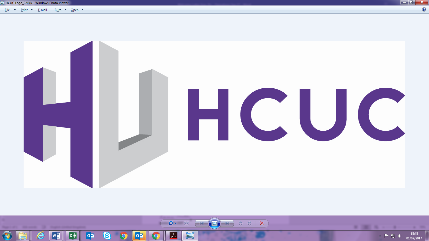 Job DescriptionIndustry Placement Development Officer Job Title:	Industry Placement Development Officer – Harrow College 	Fixed Term Contract until 30th July 2021Hours:	1 FTE (36 hours per week, 52 weeks per year)Grade:				Scale SO1/SO2Reporting to:			Director – Technical Programmes and Employment - Harrow 					CollegeBack GroundHCUC is an early adopter of the new T Level qualifications which started in September 2020.  An integral part of these qualifications is participation in a minimum 45 days Industry Placement.  To support the development of this work, the College has been awarded Capacity Development Funding (CDF2) for 20/21.  These funds will be deployed in a variety of ways to maximise Industry Placement opportunities and to develop strategies to support students to be successful in their placement.  The College is engaging an external company to support the development of contact with employers and is also recruiting Industry Placement Development Officers for both Uxbridge College and Harrow College.  The post holders will coordinate the team of Work Experience Co-ordinators (post holder for Uxbridge College) and Student Progression Advisors (post holder for Harrow College) respectively.Duties of the PostDevelopment of Substantial Industry Placement (SIPs) opportunities with employers To liaise with the external company in relation to development of SIPs. To directly engage, where appropriate, with employers to develop SIPs.To provide a link between the external company, employers, curriculum staff and pastoral staff in relation to the development of SIPs.  To liaise with work experience co-ordinators and/or Student Progression Advisors where appropriate  and other relevant staff in relation to development of SIPsPreparing of students for SIPsTo liaise with the Heads of School,  Tutorial, Employability, Progression & Review (TEPR) managers and /or Course Team leaders and others in pastoral/employability roles to identify the key areas where students may need development prior to starting their SIPsTo develop a programme of activity and approaches to equip students to be successful in their SIP.To coordinate the team of Student Progression Advisors particularly in relation to the development of SIPs.To liaise with the Heads of School, CTL TEPR and staff in pastoral/employability roles to ensure students are supported throughout their placement.To ensure regular contact with employers whilst students are on placement to ensure they succeed.To liaise with the Heads of School, CTL TEPR, work experience co-ordinators and others in pastoral /employability roles to develop/adapt systems to monitor the attendance of students at their SIP.Recruiting, Monitoring and EnrichmentTo develop a database of students participating in SIPs in 20/21.To produce reports on the development and participation in SIPs as required.To participate in the overall evaluation of CDF2 and contribute to recommendations for the future development of the work.OTHER DUTIESTo promote Equal Opportunities and implement the College’s Equal Opportunities Policy.To work occasional evenings and weekends as required.To assist with promotion, supervision, management and administration of such College activities as may be required from time to time.  In particular, to support the enrolment and Open Day activities of the College at busy times.To take an active part in the Appraisal and Mentoring processes.To comply with all relevant Health and Safety Regulations and assist the College in the implementation of its own Health and Safety Policy.To ensure that the College’s Safeguarding Policy is implemented with regard to work experience placementsTo carry out any other duties commensurate with the scale and grade of the postIndustry Placement Development Officer: Person Specification*Evidence of criteria will be established from:AF = Application Form: IV = Interview; T = Test (Micro-teach/Skills test); Cert = Certificates checked on inductionFurther Education is an ever-changing service and all staff are expected to participate constructively in College activities and to adopt a flexible approach to their work.  This job description will be reviewed annually during the appraisal process and will be varied in the light of the business needs of the College.EssentialDesirableHow assessed?*QualificationsQualified to Level 3 or equivalent, with English and Maths achieved to minimum of GCSE Grade C or equivalentAF/CertKnowledge, Skills and ExperienceExperience of supporting learnersAF/IVExperience of coaching, one-to-one individual target setting, career and progression planning, and direct support and interventions for students/young people AF/IVExperience of teaching, or of delivery and engaging with groups of young people AF/IVStrong administration and co-ordination skillsAF/IVGood understanding of work experience requirementsAF/IVAbility to meet the needs of learners with different abilities, learning styles and behaviourAF/IVAbility to identify potential barriers to learning and engage in strategies to overcome theseAF/IVExcellent communication skills, written and verbalAF/IVAbility to write precise reports and reviews and keep up-to-date records.A/IVGood working knowledge of Microsoft Office software and systems/databasesAF/IVGood numeracy and literacy skillsAF/TGood organisation skills and ability to prioritise workload effectivelyAF/IVGood understanding of and commitment to Equality and Diversity and Safeguarding & Prevent policiesAF/IVPersonal AttributesEnthusiasm for and commitment to learners’ successAF/IVGood time management and ability to prioritiseAF/IVWillingness to travel between campuses and off site when requiredAF/IVAbility to work effectively as part of a teamAF/IVAbility to work unsupervised and use own initiativeAF/IVWillingness to work flexibly when requiredAF/IVCompetenciesSupport staff should be able to demonstrate competency in the following areas: Communication; Planning and Organising; Working Together; Customer Service; Adaptability/FlexibilityAF/IV 